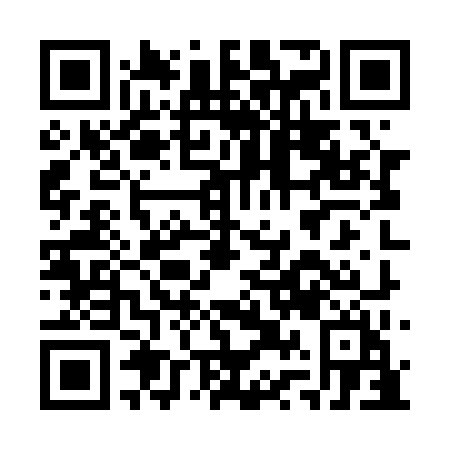 Prayer times for Ferland-et-Boilleau, Quebec, CanadaMon 1 Jul 2024 - Wed 31 Jul 2024High Latitude Method: Angle Based RulePrayer Calculation Method: Islamic Society of North AmericaAsar Calculation Method: HanafiPrayer times provided by https://www.salahtimes.comDateDayFajrSunriseDhuhrAsrMaghribIsha1Mon2:484:4812:476:168:4710:472Tue2:484:4912:486:168:4610:473Wed2:484:4912:486:168:4610:474Thu2:494:5012:486:168:4610:475Fri2:494:5112:486:158:4510:476Sat2:504:5112:486:158:4510:467Sun2:504:5212:486:158:4410:468Mon2:514:5312:496:158:4410:469Tue2:514:5412:496:158:4310:4610Wed2:524:5512:496:148:4210:4611Thu2:524:5612:496:148:4210:4512Fri2:534:5712:496:148:4110:4513Sat2:534:5812:496:138:4010:4514Sun2:544:5912:496:138:3910:4415Mon2:555:0012:496:128:3910:4316Tue2:575:0112:506:128:3810:4117Wed2:595:0212:506:128:3710:3918Thu3:015:0312:506:118:3610:3719Fri3:035:0412:506:108:3510:3520Sat3:055:0512:506:108:3410:3421Sun3:075:0612:506:098:3310:3222Mon3:095:0812:506:098:3210:3023Tue3:115:0912:506:088:3010:2824Wed3:135:1012:506:078:2910:2625Thu3:155:1112:506:078:2810:2326Fri3:175:1212:506:068:2710:2127Sat3:195:1412:506:058:2510:1928Sun3:215:1512:506:048:2410:1729Mon3:245:1612:506:048:2310:1530Tue3:265:1712:506:038:2110:1331Wed3:285:1912:506:028:2010:11